Publicado en Barcelona el 16/05/2019 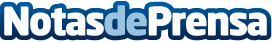 La consultoria CEDEC®,  presenta nova imatge i reafirma el seu compromís cap a l'exel·lència empresarial El món està canviant i, amb ell, les empreses canvien cada vegada més ràpid perquè les persones canvien també. I en aquest entorn tan volàtil, els empresaris segueixen confiant en la consultoria d'organització estratègica CEDEC® com a partner estratègic perquè busquen valors segurs, que forgin una base sòlida per anticipar-se als nous escenaris, amb els recursos òptims per avançar junts  cap a l'Excel·lència EmpresarialDatos de contacto:La Bendita Agencia Servicios PublicitariosPere Teres930330101Nota de prensa publicada en: https://www.notasdeprensa.es/lla-consultoria-cedec-presenta-nova-imatge-i-reafirma-el-seu-compromis-cap-a-lexellencia-empresarial Categorias: Cataluña Otros Servicios Consultoría http://www.notasdeprensa.es